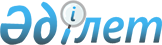 О внесении изменений в постановление акимата от 4 апреля 2016 года № 51 "Об определении перечня должностей специалистов в области социального обеспечения, образования, культуры, спорта и ветеринарии, являющихся гражданскими служащими и работающих в сельской местности"
					
			Утративший силу
			
			
		
					Постановление акимата Камыстинского района Костанайской области от 24 июля 2020 года № 129. Зарегистрировано Департаментом юстиции Костанайской области 28 июля 2020 года № 9347. Утратило силу постановлением акимата Камыстинского района Костанайской области от 14 апреля 2021 года № 55
      Сноска. Утратило силу постановлением акимата Камыстинского района Костанайской области от 14.04.2021 № 55 (вводится в действие по истечении десяти календарных дней после дня его первого официального опубликования).
      В соответствии с подпунктом 2) статьи 18 и пунктом 9) статьи 139 Трудового кодекса Республики Казахстан от 23 ноября 2015 года акимат Камыстинского района ПОСТАНОВЛЯЕТ:
      1. Внести в постановление акимата "Об определении перечня должностей специалистов в области социального обеспечения, образования, культуры, спорта и ветеринарии, являющихся гражданскими служащими и работающих в сельской местности" от 4 апреля 2016 года № 51 (опубликовано 27 мая 2016 года в газете "Қамысты жаңалықтары - Камыстинские новости", зарегистрировано в Реестре государственной регистрации нормативных правовых актов под № 6305) следующие изменения:
      заголовок указанного постановления изложить в новой редакции:
      "Об определении перечня должностей специалистов в области здравоохранения, социального обеспечения, образования, культуры и спорта, являющихся гражданскими служащими и работающим в сельской местности";
      пункт 1 указанного постановления изложить в новой редакции:
      "1. Определить перечень должностей специалистов в области здравоохранения, социального обеспечения, образования, культуры и спорта, являющихся гражданскими служащими и работающих в сельской местности, согласно приложению.";
      приложение к указанному постановлению изложить в новой редакции согласно приложению, к настоящему постановлению.
      2. Государственному учреждению "Аппарат акима Камыстинского района" в установленном законодательством Республики Казахстан порядке обеспечить:
      1) государственную регистрацию настоящего постановления в территориальном органе юстиции;
      2) размещение настоящего постановления на интернет - ресурсе акимата Камыстинского района после его официального опубликования.
      3. Контроль за исполнением настоящего постановления возложить на заместителя акима Камыстинского района по экономическим вопросам.
      4. Настоящее постановление вводится в действие по истечении десяти календарных дней после дня его первого официального опубликования. Об определении перечня должностей специалистов здравоохранения, социального обеспечения, образования, культуры и спорта являющихся гражданскими служащими и работающих в сельской местности
      1. В области здравоохранения:
      1) руководитель районной больницы; районной поликлиники;
      2) заместитель руководителя государственного учреждения и государственного казенного предприятия районного значения;
      3) заведующие клиническими (отделением скорой медицинской помощи, дневным стационаром, поликлиникой) и параклиническими подразделениями государственного учреждения и государственного казенного предприятия районного значения;
      4) заведующий аптекой (отделом лекарственного обеспечения) государственного учреждения и государственного казенного предприятия районного значения;
      5) врачи всех специальностей;
      6) акушер(ка);
      7) диетическая сестра;
      8) медицинская(ий) сестра (брат);
      9) специалист общественного здравоохранения (статистик);
      10) лаборант (медицинский);
      11) провизор (фармацевт);
      12) специалист психолог;
      13) рентгенолаборант;
      14) социальный работник;
      15) фельдшер;
      16) медицинский регистратор.
      2. В области социального обеспечения:
      1) руководитель центра занятости населения района;
      2) специалист структурного подразделения центра (службы) занятости;
      3) социальный работник по уходу за престарелыми и инвалидами;
      4) социальный работник по уходу за детьми-инвалидами и инвалидами старше 18 лет с психоневрологическими заболеваниями;
      5) социальный работник по оценке и определению потребности в специальных социальных услугах;
      6) консультант по социальной работе; консультант по социальной работе центра занятости населения;
      7) руководитель сектора центра занятости районного значения.
      3. В области образования:
      1) руководитель государственного учреждения и государственного казенного предприятия районного значения (кроме малокомплектной школы, дошкольной организации образования, методического кабинета (центра); руководитель государственного учреждения и государственного казенного предприятия районного значения: малокомплектной школы, дошкольной организации образования, методического кабинета (центра);
      2) заместитель руководителя государственного учреждения и государственного казенного предприятия районного значения (кроме малокомплектной школы); заместитель руководителя государственного учреждения и государственного казенного предприятия районного значения: малокомплектной школы;
      3) руководитель отдела государственного учреждения и государственного казенного предприятия районного значения;
      4) учителя всех специальностей организаций дошкольного, начального, основного среднего, общего среднего образования, организаций образования;
      5) учитель-логопед, логопед;
      6) преподаватель-организатор начальной военной подготовки;
      7) руководитель (заведующий) библиотеки;
      8) библиотекарь;
      9) социальный педагог;
      10) медицинская(ий) сестра (брат);
      11) диетическая сестра;
      12) педагог-психолог организаций образования, реализующих общеобразовательные учебные программы начального, основного среднего и общего среднего образования; педагог-психолог (за исключением педагога - психолога организаций образования, реализующих общеобразовательные учебные программы начального, основного среднего и общего среднего образования); психолог;
      13) воспитатель;
      14) вожатый;
      15) музыкальный руководитель (основных служб);
      16) методист (основных служб); методист методического кабинета (центра);
      17) педагог дополнительного образования;
      18) инструктор по физкультуре (основных служб).
      4. В области культуры:
      1) руководитель государственного учреждения и государственного казенного предприятия районного значения;
      2) заместитель руководителя государственного учреждения и государственного казенного предприятия районного значения;
      3) художественный руководитель государственного учреждения и государственного казенного предприятия районного значения;
      4) музыкальный руководитель;
      5) аккомпаниатор;
      6) хореограф;
      7) методист всех наименований (основных служб);
      8) учителя казахского, русского, английского языков;
      9) библиотекарь;
      10) библиограф;
      11) художники всех наименований (основных служб);
      12) культорганизатор (основных служб);
      13) режиссер; звукорежиссер.
      5. В области спорта:
      1) руководитель государственного учреждения и государственного казенного предприятия районного значения;
      2) заместитель руководителя государственного учреждения и государственного казенного предприятия районного значения;
      3) медицинская(ий) сестра/брат (специализированная(ый));
      4) старший тренер районного значения;
      5) тренер.
					© 2012. РГП на ПХВ «Институт законодательства и правовой информации Республики Казахстан» Министерства юстиции Республики Казахстан
				
      Аким 

Г. Бекмухамедов
Приложение
к постановлению акимата
от 24 июля 2020 года
№ 129Приложение
к постановлению акимата
от 4 апреля 2016 года
№ 51